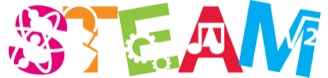 Sanders Memorial Elementary Families,We are thrilled to offer your child the opportunity to attend Sanders Memorial Elementary, a S.T.E.A.M. Magnet, and be a part of authentic, real world learning experiences while strengthening skills around communication, critical thinking, compassion, collaboration, and creativity.  Understanding literacy while connecting Science, Technology, Engineering, Arts and Math (S.T.E.A.M.) will provide a variety of learning opportunities to achieve proficiency with Florida Standards at each student’s grade level.  Our focus will be on providing each child with new challenges that will result in a rewarding school experience through the lens of our five design principles:1. Students first:  Decisions will be made with the students in mind.2. Learners have voice and choice:  Empowering learners to take part in designing their experiences.3. Positive relationships lead to positive outcomes:  Relationships within our school community are pivotal to our students’ success.4. Failing Forward:  Building perseverance and grit are key to learning.5. Changing the World Through Design- Students learn by engineering solutions to real-world problems.We are looking forward to a productive partnership with you to ensure our children can achieve their highest potential and we recognize that in order to be successful in school, our children need support from both home and school. We know a strong partnership with you will make a great difference in your child’s education. As partners, we share the responsibility for our children’s success and want you to know that we will do our very best to carry out those responsibilities. Please feel free to contact me by email at anytime if you have any questions. To stay updated with SMES progress, please sign up on Twitter @SandersSMES, follow us on our Facebook at Sanders Memorial Elementary and MOST importantly visit our website at https://smes.pasco.k12.fl.us We thank you for your support and look forward to meeting you in the future. Upcoming Events:Virtual Tours @ https://smes.pasco.k12.fl.us/learn-more-about-smes/ New Parent Information Packet Pickup: April 5th- 9am-2pm @ Sanders Memorial Elementary in the Front Office- ONLY K Parents that have been accepted! Others will be registered over the summer.Kindergarten Registration Packets will be due on April 19,20,21. Please follow your schedule: A-H-4/19 from 9am-3pm only LAST NAMES from A-H (Mrs. Campbell will be there to assist with registration)I-P- 4/20 from 9am-3pm only LAST NAMES from I-P (Mrs. Campbell will be there to assist with registration)Q-Z- 4/21 from 9am-3pm only LAST NAMES from Q-Z (Mrs. Campbell will be there to assist with registration)Again, welcome to our school,Jason Petry, Principal, jpetry@pasco.k12.fl.us Kendra Hutchinson, Assistant Principal, khutch@pasco.k12.fl.us Lisa Campbell, Data Entry Operator, lmcampbe@pasco.k12.fl.us Sanders Memorial Elementary- 813-794-1500